InzerátPaní Janhubová ze Sudkova poptává starou pozinkovanou vanu. Pokud doma máte nepotřebný kus volejte na číslo 721 939 482.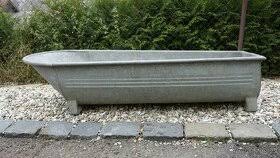 